Appendix II – Editable Labels
Universal Labels – Britain (HEIC)	Universal Labels – Khalsa (Sikh Army)	InfantryInfantryInfantryInfantryInfantryInfantryInfantryInfantryHEICHEIC 9th ROFE 8/-/331st ROFE 8/-/3Nas GkhrA 8/6/42nd BNIA 8/6/416th BNIA 8/6/424th BNIA 8/6/426th BNIA 8/6/442d BNIA 8/6/4Smith+2 CGough+1 C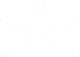 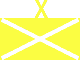 XXXXXXXXInfantryInfantryInfantryInfantryInfantryInfantryInfantryCavalryHEIC 1st50th ROFE 8/-/380th ROFE 8/-/3Sir GkhrA 8/6/445th BNIA 8/6/447th BNIA 8/6/448th BNIA 8/6/473rd BNIA 8/6/43d LDE 6/-/2 HHardinge-2Smith+2 C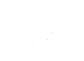 XXXXXXInfantryInfantryCavalryCavalryCavalryCavalryCavalryCavalry2d4th29th ROFE 8/-/362nd ROFE 8/-/3GGBGE 6/-/2 H4th BLCA 6/5/3 LL5th BLCA 6/5/3 LSkinnersA 6/5/3 L8th IrregA 6/4/3 L9th IrregA 6/4/3 LGilbert0Littler0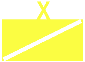 XXInfantryCavalryCavalryCavalryCavalryCavalryInfantryCavalry3rd3rd53rd ROFE 8/-/316th LncrE 6/-/2 HL4th BLCA 6/4/2 LL1st BLCA 6/5/3 L3d BLCA 6/5/3 LShekawA 6/5/3 L44th BNIA 8/6/48th BLCA 6/5/3 LMcCaskillFootDickFootXXInfantryCavalryCavalryCavalryInfantryInfantryInfantryInfantryHEICCavalry10th ROFE 8/-/39th LncrE 6/-/2 HL2nd IrregA 6/5/3 L4th IrregA 6/5/3 L1st EurE 8/-/34th BNIA 8/6/45th BNIA 8/6/431st BNIA 8/6/4Sales0 CThackwell0QMGXXInfantryInfantryInfantryInfantryInfantryInfantryInfantryInfantryHEIC E 8/-/3E 8/-/3A 8/6/433rd BNIA 8/6/441st BNIA 8/6/447th BNIA 8/6/459th BNIA 8/6/462nd BNIA 8/6/4BrigadierArtilleryBrigadier1stXXXXXInfantryInfantryInfantryInfantryInfantryInfantryInfantryInfantryE 8/-/3E 8/-/3A 8/6/463d BNIA 8/6/468th BNIA 8/6/4A 8/6/4A 8/6/4A 8/6/4Brigadierr2dBrigadier3rdXXArtilleryArtillery Artillery Artillery Artillery Artillery Artillery Artillery SiegeAFootEFootEFootEFootEHeavyEHeavyEHeavyEBrigadier4thBrigadier5th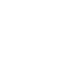 XXArtillery Artillery Artillery Artillery Artillery Artillery Artillery Artillery HorseE RocketASiegeASiegeASiegeASiegeASiegeASiegeABrigadier6thBrigadier7th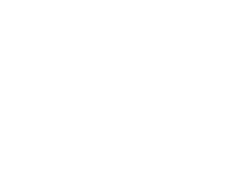 XXArtillery Artillery Artillery Artillery Artillery Artillery Artillery Artillery HorseEHorseEHorseEHorseEHorseEHorseEHorseEHorseEBrigadier8thBrigadier9thXXKhalsaKhalsaKhalsaKhalsaKhalsaKhalsaKhalsaKhalsaKhalsaKhalsaRani S-3 CDhulip S-5Tal S-1Tej S-2Guleb S0 CRonjodh S0Lehna S-1Sham S+2 CGardner+1 CPohlmann0XXXXXXXXXXXXXXXXXXXXXXXXXXXXXXXXXXXXXXXKhalsaKhalsaKhalsaKhalsaKhalsaKhalsaKhalsaKhalsaKhalsaKhalsaSardar1stSardar2ndSardar3rd Sardar4thSardar5thSardar6thSardar7thSardar8thSardar9thSardar10thXXXXXXXXXXKhalsaKhalsaKhalsaKhalsaKhalsaKhalsaKhalsaKhalsaKhalsaKhalsaSardar11thSardar12thSardar13thSardar14thSardar15thSardar16thSardar17thHeavyR 6/5/3 HLancerR 6/5/3 LLArmoredR 6/5/3 AXXXXXXXKhalsaKhalsaKhalsaKhalsaKhalsaKhalsaKhalsaKhalsaKhalsaKhalsaRoyal GdR 6/4/2 HRoyal CuR 6/4/2 ARoyal LnR 6/4/2 LLRoyal GdA 6/5/3 HRoyal CuA 6/5/3 ARoyal LnA 6/5/3 LLLight 1A 6/5/3 LLancerR 6/5/3 LLLancerR 6/5/3 LLLancerR 6/5/3 LL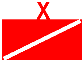 KhalsaKhalsaKhalsaKhalsaKhalsaKhalsaKhalsaKhalsaKhalsaKhalsaLight 2A 6/5/3 LLight 3A 6/5/3 LLight 4A 6/5/3 LLight 5A 6/5/3 LLight 6A 6/5/3 LLight 7A 6/5/3 LLight 8A 6/5/3 LLight 9A 6/5/3 LAkalis 1A 6/4/2 LtAkalis 2A 6/4/2 LtKhalsaKhalsaKhalsaKhalsaKhalsaKhalsaKhalsaKhalsaKhalsaKhalsaAkalis 3A 6/4/2 LtAkalis 4A 6/4/2 LtNative 1A 8/6/4Native 2A 8/6/4Native 3A 8/6/4Native 4A 8/6/4Native 5A 8/6/4Native 6A 8/6/4AFootAFoot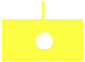 KhalsaKhalsaKhalsaKhalsaKhalsaKhalsaKhalsaKhalsaKhalsaKhalsaSepoy 1A 8/6/4Native 7A 8/6/4Native 8R 8/6/4 MNative 9R 8/6/4 MNative 10R 8/6/4 MNative 11R 8/6/4 MNative 12R 8/6/4 MNative 13R 8/6/4 MAFootAFoot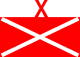 KhalsaKhalsaKhalsaKhalsaKhalsaKhalsaKhalsaKhalsaKhalsaKhalsaSepoy 2A 8/6/4Sepoy 3A 8/6/4Sepoy 4A 8/6/4Sepoy 5A 8/6/4Sepoy 6A 8/6/4Sepoy 7A 8/6/4Sepoy 8A 8/6/4RJingalsRRocketRRocketKhalsaKhalsaKhalsaKhalsaKhalsaKhalsaKhalsaKhalsaKhalsaKhalsaSepoy 9A 8/6/4Sepoy 10A 8/6/4Sepoy 12A 8/6/4Sepoy 13A 8/6/4Sepoy 14A 8/6/4Sepoy 15A 8/6/4Sepoy 16A 8/6/4RJingalsRJingalsRJingalsKhalsaKhalsaKhalsaKhalsaKhalsaKhalsaKhalsaKhalsaKhalsaKhalsaSepoy 17A 8/6/4Sepoy 18A 8/6/4Sepoy 19A 8/6/4Guard 1E 8/5/3Guard 2E 8/5/3Guard 3E 8/5/3GurkhaE 8/5/3RJingalsRJingalsRJingalsKhalsaKhalsaKhalsaKhalsaKhalsaKhalsaKhalsaKhalsaKhalsaKhalsaEHeavyEHeavyEHeavyEFootEFootEFootEFootRJingalsRJingalsRJingals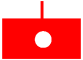 